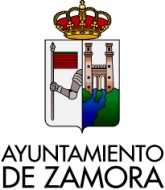 ANEXO IDATOS DE LOS RESPONSABLES DE LA PEÑA ( ADJUNTAR COPIA DEL D.N.I)	Las personas que figuran en el presente documento manifiestan haber sido elegidas por los miembros de la peña como responsables de la misma.1º NOMBRE:		APELLIDOS:		DNI:			DOMICILIO :		TELEFONO 	E-MAIL.............................................2º NOMBRE:		APELLIDOS:		 DNI:		 	 DOMICILIO :		  	TELEFONO 	E-MAIL.............................................3º NOMBRE:	  	APELLIDOS:	  	DNI:		 	DOMICILIO:	  	TELEFONO 	E-MAIL.............................................	y para que así conste lo firman en, Zamora  a ........... de ...................... de 2024.Fdo:...............................................	         Fdo:................................................                        Fdo:............................................................(Datos sujetos a la  Ley Orgánica 3/2018, de 5 de diciembre, de Protección de Datos Personales y garantía de los derechos digitales).ANEXO II Folio nº....Nombre de la peña.........................................................................................................Relación de miembroscontinúaReversoLos responsables de la peña  manifiestan que son ciertos los datos detallados en la presente relación de miembros  y para que así conste lo firman en Zamora, a.............de .........................................2023.	FDO		 FDO		DNI	  	 DNI		FDO	 	DNI	 (Datos sujetos a la  Ley Orgánica 3/2018, de 5 de diciembre, de Protección de Datos Personales y garantía de los derechos digitales).ANEXO IIIMODELO DE AUTORIZACIÓN PATERNA PARA INSCRIPCIÓN EN EL REGISTRO MUNICIPAL DE PEÑAS "SAN PEDRO 2024"  (A CUMPLIMENTAR POR   MADRE/ PADRE  O  TUTOR/A LEGAL DE LOS MENORES DE 18 AÑOS.)D./Dª................................................................................................................................................... con DNI/ pasaporte en vigor nº.................................................en mi condición de padre/madre/tutor/tutora  legal del/ la menor D./Dª ............................................................................con  DNI	y fecha de nacimiento ....................................AUTORIZO a mi hij@ / tutelado a  inscribirse en el Registro municipal de peñas  como miembro de la peña.................................................................................... bajo mi responsabilidad.A SU VEZ, DECLARO conocer las normas por las que se regula la autorización y funcionamiento de las peñas "San Pedro 2024", para su inscripción en el Registro Municipal de Peñas.DOY MI CONFORMIDAD para que los datos consignados puedan  ser utilizados para la promoción y desarrollo de acciones y programas en el marco competencial del Ayto. de Zamora. 		 			  En Zamora, a                 de                              2024AUTORIZA LA MADRE	                                     AUTORIZA  EL PADRE(La autorización deben firmarla ambos padres).Fdo:.........................................................                     Fdo:	.........................................	DNI...............................................................                       DNI................................................................AUTORIZA TUTOR/AFdo:..........................................................     DNI............................................................... .                     (Datos sujetos a la  Ley Orgánica 3/2018, de 5 de diciembre, de Protección de Datos Personales y garantía de los derechos digitales).NºNOMBRE Y APELLIDOSDNIFECHA DE NACIMIENTO (SOLO MENORES)